HƯỚNG DẪN GIẢI ĐỀ THI MINH HỌA THPT QG MÔN HÓA NĂM 2018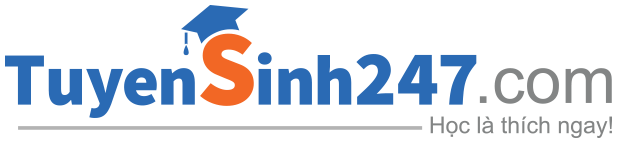 Thực hiện: Ban chuyên môn Tuyensinh247.com41A51A61C71D42B52A62A72A43A53D63D73A44C54C64B74C45B55D65D75D46C56A66B76B47A57B67A77A48C58A68A78D49B59B69A79A50A60B70C80A